Thank you for your interest in participating in the Voluntary Remediation Program. Eligibility requirements as well as all aspects of the VRP are described in New Mexico’s Voluntary Remediation Act (NMSA 1978, Sections 74-4G-1, et seq.) and Regulations (20.6.3 NMAC). Information about the program is also posted on NMED’s website: https://www.env.nm.gov/gwb/RemediationOversight/VRP.html It is strongly recommended that you contact the VRP staff at 505-827-0164 to discuss your project before submitting an application.A complete application includes: Application Form  Attachments  Vicinity map indicating the site location Site map and legal description Written consent from current site owner, if different from applicant Preliminary Voluntary Remediation Work Plan  Current Phase I Environmental Site Assessment Report per ASTM Standard Practice E 1527 (or equivalent) Non-refundable Application Fee of $1000, payable to the New Mexico Environment Department. Please note: when you provide a check as payment, you authorize the State of New Mexico to either use information from your check to make a one-time electronic fund transfer from your account or to process the payment as a check transaction. After acceptance into the program, additional oversight fees apply. Governmental entities and non-profit organizations should consult with NMED regarding fees prior to applying.Please submit a paper and an electronic copy of your application to:SECTION I: SITE NAME AND LOCATIONIf the site does not have an address, describe the location by road intersections, mile posts, or landmarks, as appropriate. Attach a vicinity map showing the site location, a site map and a legal description.SECTION II: APPLICANT INFORMATIONAn applicant may be a person or an entity (e.g., corporation, partnership, organization, municipality, etc.).  If an applicant is an entity, then the name and title of a contact person must be provided. This application must be signed by the applicants or contact persons identified here. The Primary Applicant will serve as NMED’s primary point of contact. If there are more than 2 applicants, please identify the additional applicants on a separate sheet.Other Contacts (if applicable), e.g., environmental consultant, attorney. Applicant Environmental Compliance History.SECTION III: ADDITIONAL SITE INFORMATION Current Site Owner. If different from the applicant(s), attach written consent from the owner, supporting the proposed voluntary remediation activities and granting access to the property to conduct the remediation activities.Current Use of the Site. Historical Use of the Site.  Environmental Conditions at the Site. Regulatory Actions Applicable to the Site.SECTION IV: PROPOSED REMEDIATION ACTIVITIESAttach a Preliminary Voluntary Remediation Work Plan that describes the proposed remediation activities as they are currently envisioned. If no additional assessment and/or remediation activities are proposed, make this intention clear in the preliminary work plan. Explain how site conditions already meet the performance standard, and identify intended future submittals.  Recommended Content and Format for the Preliminary Work Plan 1.0 	Introduction 2.0 	Background 2.1	Site description and physical setting2.2 	Site history and land use2.3 	Summary of previous assessments and remediation (if applicable)2.4 	Suspected/known contaminants of concern 3.0 	Proposed Performance Standard (see 20.6.3.10 NMAC)4.0	Summary of Proposed Sampling and Analysis 5.0 	Summary of Proposed Remediation 6.0 	How Proposed Activities Will Meet the VRP Performance Standard 7.0 	References SECTION V: declarationS A. 	Declaration of Ability and Intent. 	I attest under the pains and penalties of perjury that:I am the applicant or the authorized representative of the applicant, and I am fully authorized to make this attestation of behalf of and to legally bind the applicant;I have personally examined and am familiar with the requirements of the Voluntary Remediation Act, NMSA 1978 Sections 74-4-1, et seq., and Voluntary Remediation Regulations, 20.6.3 NMAC; Based upon my inquiry of the person(s) employed or engaged to perform work pursuant to this application, and based upon my understanding and the understanding of said person(s) as to the estimated costs of the proposed voluntary remdiation actions, the applicant has the technical, financial, and legal ability and intent to proceed with the proposed voluntary remediation actions in accordance with the the Voluntary Remediation Act and 20.6.3 NMAC, and other applicable requirements; andThe applicant will notify the NMED upon becoming aware of an inability to proceed with the proposed voluntary remediation actions because such actions are beyond the applicant’s technical, financial, or legal ability to perform them.B. 	Declaration Regarding Environmental Compliance. I attest that the applicant within the ten years immediately preceding the date of submission of this application: has not knowingly misrepresented a material fact in an application for a permit or plan submitted pursuant to any state, federal or local environmental law;has not refused or failed to disclose any material information required under the Voluntary Remediation Act;has not exhibited a history of willful disregard for environmental laws of any state or of the United States; andhas not had an environmental permit revoked or permanently suspended for cause pursuant to provisions of environmental laws of any state or of the United States.Primary ApplicantApplicant Signature (or Authorized Signatory)					Date Printed Name							TitleApplicant BApplicant Signature (or Authorized Signatory)					Date Printed Name							Title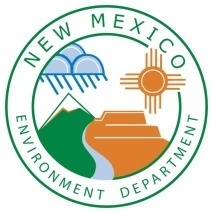 New Mexico Environment DepartmentGround Water Quality BureauVoluntary Remediation ProgramApplication for Determination of EligibilityVoluntary Remediation ProgramGround Water Quality BureauNew Mexico Environment DepartmentPO Box 5469Santa Fe, NM 87502If other than U.S. Postal Service: 1190 St. Francis Dr., Suite N-2200Santa Fe, NM 87505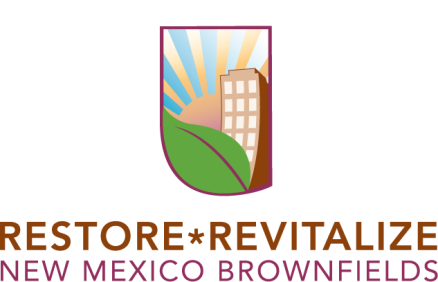 Site NameAddress/LocationCity CountyCountyZipLatitude/LongitudeSize (acres)Size (acres)Township/Range/Section(s)Township/Range/Section(s)Primary ApplicantMailing addressContact personTitleTelephone number(s)Fax numberE-mail addressE-mail addressCheck at least one: Owner Operator Operator Prospective Owner Prospective Owner Prospective Owner Prospective Owner Prospective OperatorApplicant BMailing addressContact personTitleTelephone number(s)Fax numberE-mail addressE-mail addressCheck at least one: Owner Operator Operator Prospective Owner Prospective Owner Prospective Owner Prospective Owner Prospective OperatorEntity NameMailing addressContact personTitleTelephone number(s)Fax numberE-mail addressEntity NameMailing addressContact personTitleTelephone number(s)Fax numberE-mail addressPlease provide the information below for the 10 years immediately preceding the date of submission of this application for each applicant, and for any predecessor, successor, assign, parent, subsidiary, affiliate, officer, director, partner, managing agent or employee of the applicant.Please provide the information below for the 10 years immediately preceding the date of submission of this application for each applicant, and for any predecessor, successor, assign, parent, subsidiary, affiliate, officer, director, partner, managing agent or employee of the applicant.List past, present and pending environmental permits – local, state or federal.List any revocation or suspension of an environmental permit.List any approved remediation plans in New Mexico and other states.Owner NameContact personTitleTelephone number(s)E-mail addressDescribe the current use of the property, and identify the current operator of any facilities at the site.Describe the prior uses of the site. Identify past owners and past operators of any facilities at the site. Identify the contaminants of potential concern at the site and the media potentially affected. Attach a current Phase I Environmental Site Assessment Report, which conforms with ASTM Standard Practice E 1527. You may submit an equivalent assessment that at a minimum includes the information listed in 20.6.3.200(B)(3) NMAC, but to avoid delays in processing your application, please first consult with VRP staff as to whether your equivalent will be acceptable.  Attach a current Phase I Environmental Site Assessment Report, which conforms with ASTM Standard Practice E 1527. You may submit an equivalent assessment that at a minimum includes the information listed in 20.6.3.200(B)(3) NMAC, but to avoid delays in processing your application, please first consult with VRP staff as to whether your equivalent will be acceptable.  List past, present, and pending regulatory permits for the site.List any pending notice of violation* addressing a contaminant at the site or facility.List any pending enforcement action concerning remediation at the site.*The Voluntary Remediation Act defines “enforcement action” to include a written notice, order or judicial action from a state or federal agency requiring or involving the removal or remediation of contaminants described in this application. See Section 74-4G-3 NMSA 1978.*The Voluntary Remediation Act defines “enforcement action” to include a written notice, order or judicial action from a state or federal agency requiring or involving the removal or remediation of contaminants described in this application. See Section 74-4G-3 NMSA 1978.